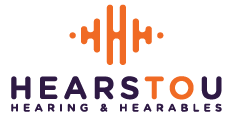 The Leasing ProgramThis is a program offered by Hears to U, Audiology allows our patients to wear a pair of certain models of Signia or Unitron hearing aids for an extended period of time.  This does not obligate you to purchase hearing aids from either of these manufacturers.I, __________________________________ agree to the leasing terms of Hears to U Audiology for a period of six months from _____________________ to ___________________________.  This lease is for _________________________________________________________ brand and model of hearing aids.  The serial numbers are Rt:________________ and Lt ____________________.I understand that I am under no obligation to purchase this brand or model of hearing aid.I agree to pay an upfront fee of $720 (plus sales tax).  I understand that at any time during the six months, I can choose to make a purchase of new aids, and that $600 of the fee will be applied to the cost of the new aids.  I also understand that at the end of the initial six months, I can extend my lease another six months (for an additional upfront cost of $720), or try something new.  If I decide to sign another lease, the initial $600 will be lost; it cannot be applied to the cost of new hearing aids.If I lose the hearing aid/s that I am leasing, I will be responsible for $400 per aid.  That fee cannot be used to purchase new hearing aids.I understand that these leased hearing aids will need to be adjusted/serviced every 6 weeks or every 420 hours.Patient Signature:_____________________________________    Date:_____________________Audiologist Signature:_____________________________________   Date:___________________